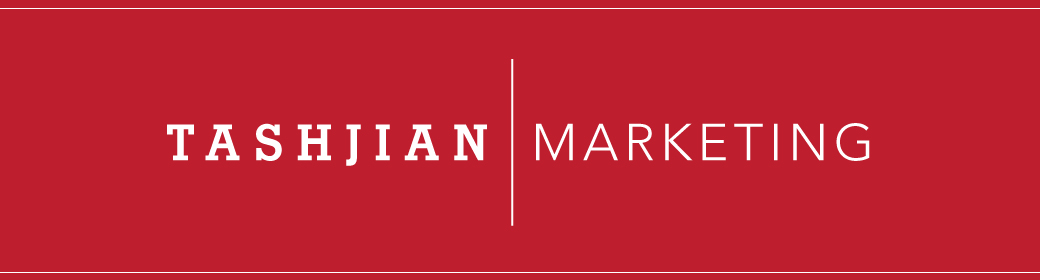 WITHIT Professional Conference: The Evolving LeaderJune 18, 2017Proposals and Contracts: Two ends of the same stick.  How to write proposals that get you hired, paid and set reasonable expectations; and what should be included in nearly every contract to ensure you maximize the performance of your business partners.  All of this will be focused on the home furnishing’s industry.  This roundtable will cover the basics and direct you to more technical information.  We will also discuss when you need a lawyer or professional, and serve as a forum for answering specific questions.ProposalsOnly 3 Objectives to every proposalSell yourself and get you hiredDefine the scope of the project: what’s included in what is notGet you paid and reimbursedNearly all my contracts follow the same formula and include the 10 headings below:BackgroundObjectivesScope & DeliverablesNondisclosureReporting relationship and client responsibilityTiming: milestones and target datesFees and paymentsReasons why you should hire meImmediate next stepsDocument executionContractsA contract is a legally binding or valid agreement between two parties. The law will consider a contract to be valid if the agreement contains all the following elements:Offer and acceptance;An intention between the parties to create binding relations;Consideration to be paid for the promise made;Legal capacity of the parties to act;Genuine consent of the parties; andLegality of the agreement.Not all contracts need to be in writing. Contracts that are required by law to be in writing include contracts to buy and sell land or to buy a motor car and door-to-door sales contracts. However, it is always useful to have the terms agreed between the parties written down and attached to or kept with any other relevant papers; for example, copies of quotations, brochures, pamphlets, etc. that were supplied at the time the contract was entered. Receipts for money paid should always be kept. If a dispute arises, these documents will assist in resolving differences between the parties.  A written contract can be drawn up by listing all the terms agreed between the parties and getting each of the parties to sign and date the document at the end.Below is a list of the articles would be included in a licensing contract.  DefinitionsAdvertising materialsArticlesContract yearLicense to markLicenseeLicensorNet salesQuarterly datesRoyalty sales reports Grant of licenseExclusivityLimitationsUse of license to markSublicensing Term of licenseInitial termOption to renewDesigns and product developmentDesigns and design approvalManufacturing/quality measurementDistributionAuthorize sale locationsPlan of distributionMRP/ MAPAdvertisingAdvertising planAd materialsReimbursement of costsAccounting and reportingRoyalty paymentsRoyaltiesMinimumsTiming of paymentsLate paymentsCurrencyAccounting and reportingIndemnification InsurancePolicyEvidenceRights and obligations with respect to trademarks and intangible property TerminationDefault/nonuseBankruptcy/insolvencyChange of businessExtraordinary circumstancesEffect of terminationReversion of rightsMinimum royaltiesAdvertising deficitsInventoryCompetitive licenses and nondisclosureRelationship of partiesPayment of taxes and dutiesNoticesWaiverComplete agreementDivisibilityContact MeEd TashjianTashjian MarketingEd.tashjian@gmail.comwww.tashjianmarketing.comO: 828 855 0100M: 828 320 0117